Graag uw voorkeur aanvinken door in het keuzevakje te klikken.
Wenst u een verschuiving van uw vaste ophaaldag?☐JaIndien ja: verschuiven naar? Graag uw gewenste datumHeeft u extra sluitingsdagen waarop er distributie voorzien is en u er geen wenst?☐JaIndien ja: Graag de datum waarop er een ophaling ingepland staat en geen ophaling gewenst isWenst u een afhaling van op van de dagen genoemd in onze Feestdagenregeling 2019?  
*meerkosten zijn hier op van toepassing☐Ja Indien ja:  datum + uur van afhaling  + volumenox NightTimeExpressDe Liesbosch 903439 LC NieuwegeinTelefoon +31 (0)30 6083850Email occ@nox-nighttimeexpress.nl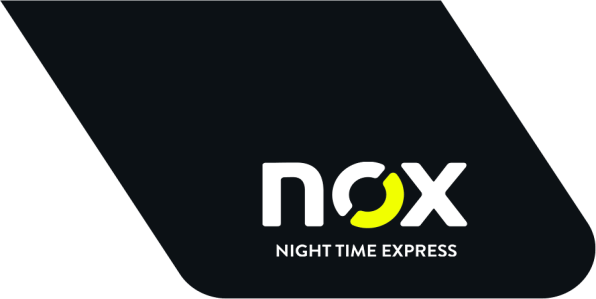 ANTWOORDKAARTSLUITINGSDAGEN 2019Uw gegevens:
Firma 
Adres van afhalingNaam contact Uw gegevens:
Firma 
Adres van afhalingNaam contact 